UČNI SKLOP: Seznami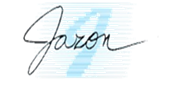 Tema: Kulturni sporedPreverjanje znanjaPreverjanje znanjaReši preverjanje znanja na povezavah  https://eucbeniki.sio.si/slo9/2242/index7.html,https://eucbeniki.sio.si/slo9/2242/index8.html inhttps://eucbeniki.sio.si/slo9/2242/index9.html na str.  264ꟷ265 (od 1. do 9. naloge ter od 12. do 14. naloge).Naloge so zasnovane tako, da lahko pravilnost svojih odgovorov preverjaš sproti.